                           Table of contents	13* vesselsMS“Zosima Shashkov”	2MS“Georgy Chicherin”	44* vesselsMS“Nikolay Chernishevsky”	6MS“Konstantin Fedin”	9MS“Nizhny Novgorod”	11MS“Kronshtadt”	14Deck plan. Type 301 (MS “Nizhny Novgorod”)	16Deck plan. Type 301 (MS “Nikolay Chernishevsky”)	17Deck plan. Type 301 (MS “Konstantin Fedin”)	18Deck plan. Type 301 (MS “Kronshtadt”)	19Deck plan. Type 302(MS “Zosima Shashkov” , MS“Georgy Chicherin”)	20Rates for 3* ships	21Terms and Conditions for 3* ships	21Rates for 4* ships	22Terms and Conditions for 4* ships	23Motorship «Zosima Shashkov» is a comfortable four-deck vessel (type 302). Built in Germany in 1986 and refurbished in 2013, the motorship is equipped with modern of 25,5 km per hour (around 17MpH).Length –129 mWidth –16,7 mDraught –2,9 mPassenger capacity –280 pax(quad cabins for double accommodation)Vassel features:	Accomodation:  Itinerary:	   Included excursion programme for MS“Zosima Shashkov ”	Moscow– St. Petersburg (12 days/11 nights)Transfer from the airport, bus city tour, Kremlin with a visit to 1 Cathedral, 1 lunch in the cityWalking city tour with a visit to the Kremlin territory, The Church of St. Dmitry on the Blood, The Transfiguration CathedralBus city tour, local market (free time), The Church of St. Elijah the Prophet (outside), the Church of St. Nicholas the Wonderworker (inside), interactive tour of the former Governor’s House (Art Gallery)Goritsy	Monastery of St. Cyril on the White Lake, museum of iconsKizhi	Open-air museum of wooden architectureMandrogui	Free time, kebab (shashlik) ashoreBus city tour with a visit to Peter and Paul fortress, Hermitage museum, Peterhof (lower park), transfer to the airportSt. Petersburg– Moscow (11 days/10 nights)Transfer from the airport, bus city tour with a visit to Peter and Paul fortress, Hermit- age museumMandrogui	Free time, kebab (shashlik) ashoreKizhi	Open-air museum of wooden architectureGoritsy	Monastery of St. Cyril on the White Lake, museum of iconsBus city tour, local market (free time), The Church of St. Elijah the Prophet (outside), the Church of St. Nicholas the Wonderworker (inside), interactive tour of the former Governor’s House (Art Gallery)Walking city tour with a visit to the Kremlin territory, The Church of St. Dmitry onthe Blood, The Transfiguration Cathedral 	9 -11	Moscow	Bus city tour, Kremlin with a visit to 1 Cathedral, transfer to the airport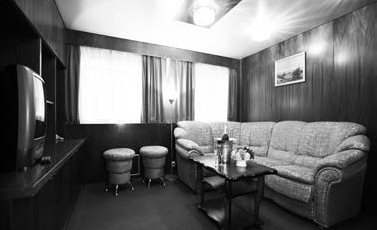 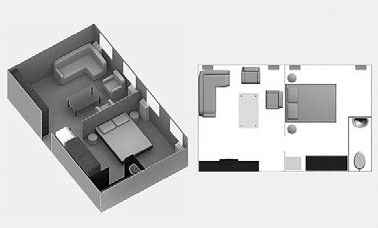 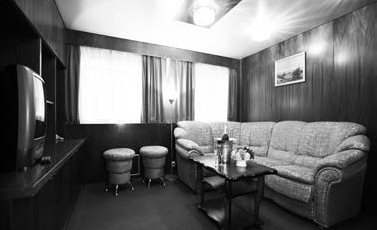 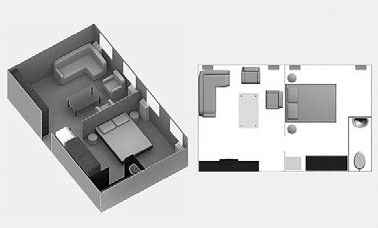 Two-room cabin with separate bedroom and lounge area, around 30 square meters, equipped with private facilities, heating and ventilation sys- tem, 220 volt sockets, radio, 4 large opening scenic windows. Lounge area is furnished in a stylish waywith a roomy wardrobe, occasional table, cush- ioned furniture, TV/video, refrigerator. Bedroom is furnished with a king-size bed, wardrobe and console-mirror. Suite can accommodate up to 3 people. Extra bed type - folding-bed.Motorship «Georgy Chicherin» is a comfortable four-deck vessel (type 302). Built in Germany in 1984 and refurbished in 2012, the motorship is equipped with modern navigational facilities and exceeds the speed of 26 km per hour (around 17MpH).Length –129 mWidth – 16,7 mDraught – 2,9 mPassenger capacity – 280 pax(quad cabins for double accommodation)RestaurantBar- restaurant2 BarsSolariumSauna2 suites10 singles128 twins14 quads(2 upper and 2 lower berths)Medical roomSouvenir storeConference hallIroning roomAll cabins are equipped with private facilities, wardrobe, radio, refrigerator and air conditioning. There is a large scenic window in each cabin (except lower deck).11 May – 21 May		11 days/10 nights		Saint Petersburg-Moscow		А 21 May – 01 June		12 days/11 nights		Moscow-Saint Petersburg		B 01 June – 11 June		11 days/10 nights		Saint Petersburg-Moscow		B 11 June – 22 June		12 days/11 nights		Moscow-Saint Petersburg		D 22 June – 02 July	11 days/10 nights	Saint Petersburg-Moscow	D 02 July – 13 July	12 days/11 nights	Moscow-Saint Petersburg	D 13 July – 23 July	11 days/10 nights	Saint Petersburg-Moscow	C 23 July – 03 Aug	12 days/11 nights	Moscow-Saint Petersburg	C 03 Aug – 13 Aug	11 days/10 nights	Saint Petersburg-Moscow	C 13 Aug – 24 Aug	12 days/11 nights	Moscow-Saint Petersburg	C 24 Aug – 03 Sept	11 days/10 nights	Saint Petersburg-Moscow                  B 03 Sept – 14 Sept            12 days/11 nights                Moscow-Saint Petersburg                 C 1   Included excursion programme for MS“Georgy Chicherin”	Moscow– St. Petersburg (12 days/11 nights)Transfer from the airport, bus city tour, Kremlin with a visit to 1 Cathedral, 1 lunch in the cityWalking city tour with a visit to the Kremlin territory, The Church of St. Dmitry on the Blood, The Transfiguration CathedralBus city tour, local market (free time), The Church of St. Elijah the Prophet (outside), the Church of St. Nicholas the Wonderworker (inside), interactive tour of the former Governor’s House (Art Gallery)Goritsy	Monastery of St. Cyril on the White Lake, museum of iconsKizhi	Open-air museum of wooden architectureMandrogui	Free time, kebab (shashlik) ashoreBus city tour with a visit to Peter and Paul fortress, Hermitage museum, Peterhof (lower park), transfer to the airportSt. Petersburg– Moscow (11 days/10 nights)Transfer from the airport, bus city tour with a visit to Peter and Paul fortress, Hermit-age museumMandrogui	Free time, kebab (shashlik) ashoreKizhi	Open-air museum of wooden architectureGoritsy	Monastery of St. Cyril on the White Lake, museum of iconsBus city tour, local market (free time), The Church of St. Elijah the Prophet (outside), the Church of St. Nicholas the Wonderworker (inside), interactive tour of the former Governor’s House (Art Gallery)Walking city tour with a visit to the Kremlin territory, The Church of St. Dmitry onthe Blood, The Transfiguration Cathedral 	9 -11	Moscow	Bus city tour, Kremlin with a visit to 1 Cathedral, transfer to the airport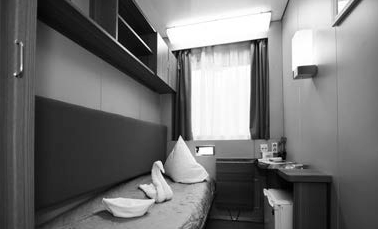 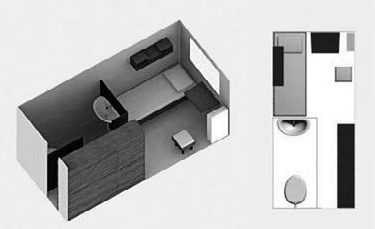 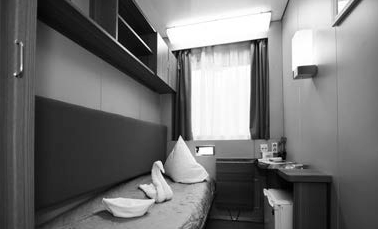 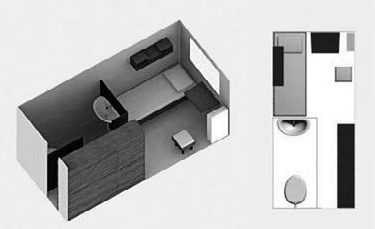 One-bed outside cabin with a large opening scenic window, around 8 square meters, equipped with private facilities, heating and ventilationsystem, refrigerator, wardrobe, 220 volt socket, radio. Cabin is furnished in a practical style.Motorship «Nikolay Chernishevsky» is a comfortable four-deck vessel (type 301). Built in Germany in 1981 and refurbished in 2018, the motorship is equipped with modern navigational facilities and exceeds the speed of 26 km per hour (around 17 MpH).Length –125 mWidth –16,7 mDraught – 2,9 mPassenger capacity – 218 pax (triple cabins for double accommodation)2 Restaurants2 BarsSolariumSaunaMedical room2 suites2 junior suites46 deluxes18 singles40 twins10 triples (2 lower and 1 upper bed)Souvenir storeConference hall/barIroning roomAll cabins are equipped with private facilities, wardrobe, radio, TV, safe, refrigerator, air conditioning. There is a large scenic window in each cabin (except lower deck).  Itinerary:	   Included excursion programme for MS“Nikolay Chernishevsky”	Moscow– St. Petersburg (12 days/11 nights)Transfer from the airport, bus city tour, Kremlin with a visit to 1 Cathedral, 1 lunch in the cityWalking city tour with a visit to the Kremlin territory, The Church of St. Dmitry on the Blood, The Transfiguration CathedralBus city tour, local market (free time), The Church of St. Elijah the Prophet (outside), the Church of St. Nicholas the Wonderworker (inside), interactive tour of the former Governor’s House (Art Gallery)Goritsy	Monastery of St. Cyril on the White Lake, museum of iconsKizhi	Open-air museum of wooden architectureMandrogui	Free time, kebab (shashlik) ashoreBus city tour with a visit to Peter and Paul fortress, Hermitage museum, Peterhof (lower park), transfer to the airportSt. Petersburg– Moscow (11 days/10 nights)Transfer from the airport, bus city tour with a visit to Peter and Paul fortress, Hermit- age museumMandrogui	Free time, kebab (shashlik) ashoreKizhi	Open-air museum of wooden architectureGoritsy	Monastery of St. Cyril on the White Lake, museum of iconsBus city tour, local market (free time), The Church of St. Elijah the Prophet (outside), the Church of St. Nicholas the Wonderworker (inside), interactive tour of the former Governor’s House (Art Gallery)Walking city tour with a visit to the Kremlin territory, The Church of St. Dmitry onthe Blood, The Transfiguration Cathedral 	9 -11	Moscow	Bus city tour, Kremlin with a visit to 1 Cathedral, transfer to the airport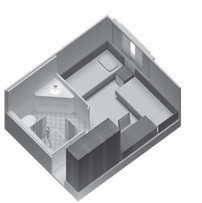 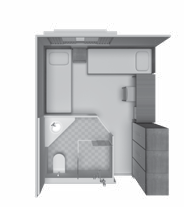 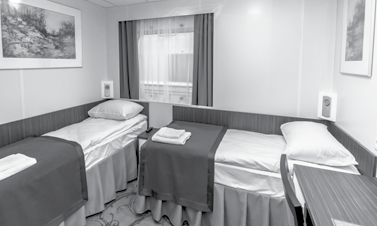 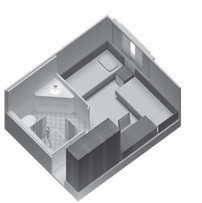 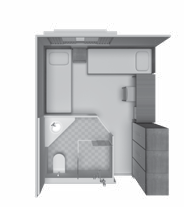 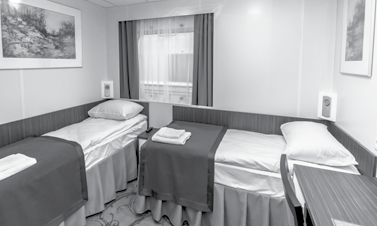 Spacious twin cabin with a large opening scenic window, heating and ventilation system, wardrobe, vanity table, 220 volt socket, radio, TV, safe. Cabin is equipped with new furniture, lighting and decorat-ed in modern style. There is a refurbished bathroom of increased size (shower is situated separately in the corner).   Included excursion programme for MS “Nikolay Chernishevsky”	Moscow– Astrakhan (14 days/13 nights)11	Uglich	Walking city tour with a visit to the Kremlin territory, The Church of St. Dmitry on the Blood, The Transfiguration CathedralBus city tour, Kremlin with a visit to 1 Cathedral, The State Tretyakov gallery, transfer to the airportMotorship «Konstantin Fedin» is a comfortable four-deck vessel (type 301). Built in Germany in 1980 and refurbished in 2018, the motorship is equipped with modern navigational facilities and exceeds the speed of 26 km per hour (around 17MpH).Length –125 mWidth – 16,7 mDraught – 2,7 mPassenger capacity – 212 pax(triple cabins for double accommodation)2 Restaurants2 BarsSolariumSauna6 suites40 deluxes20 singles40 twins10 triples (2 lower and 1 upper bed)Medical roomSouvenir storeConference hall/barIroning roomAll cabins are equipped with private facilities, wardrobe, radio, TV, safe, refrigerator and air conditioning. There is a large scenic window in each cabin (except lower deck).  Itinerary:	   Included excursion programme for MS“Konstantin Fedin”	Moscow– St. Petersburg (12 days/11 nights)Transfer from the airport, bus city tour, Kremlin with a visit to 1 Cathedral, 1 lunch in the cityWalking city tour with a visit to the Kremlin territory, The Church of St. Dmitry on the Blood, The Transfiguration CathedralBus city tour, local market (free time), The Church of St. Elijah the Prophet (outside), the Church of St. Nicholas the Wonderworker (inside), interactive tour of the former Governor’s House (Art Gallery)Goritsy	Monastery of St. Cyril on the White Lake, museum of iconsKizhi	Open-air museum of wooden architectureMandrogui	Free time, kebab (shashlik) ashoreBus city tour with a visit to Peter and Paul fortress, Hermitage museum, Peterhof (lower park), transfer to the airportSt. Petersburg– Moscow (11 days/10 nights)Transfer from the airport, bus city tour with a visit to Peter and Paul fortress, Hermit-age museumMandrogui	Free time, kebab (shashlik) ashoreKizhi	Open-air museum of wooden architectureGoritsy	Monastery of St. Cyril on the White Lake, museum of iconsBus city tour, local market (free time), The Church of St. Elijah the Prophet (outside), the Church of St. Nicholas the Wonderworker (inside), interactive tour of the former Governor’s House (Art Gallery)Walking city tour with a visit to the Kremlin territory, The Church of St. Dmitry onthe Blood, The Transfiguration Cathedral 	9 -11	Moscow	Bus city tour, Kremlin with a visit to 1 Cathedral, transfer to the airport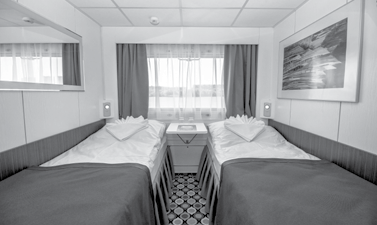 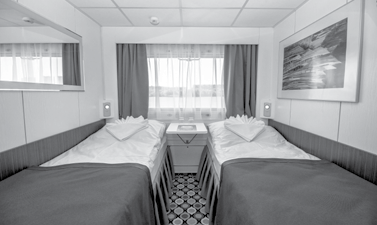 Two-bed outside single-staged cabin with a large opening scenic window, equipped with private facilities, heating and ventilation system,TV, safe, re-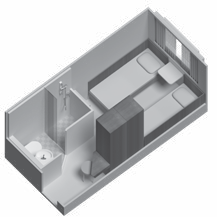 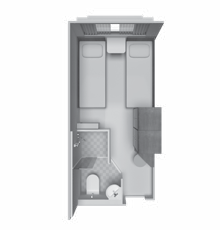 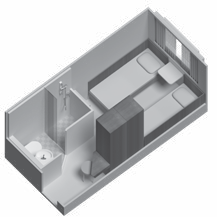 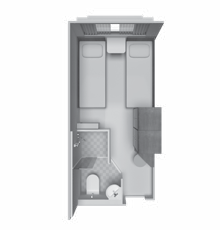 frigerator, wardrobe, 220 volt socket, radio. Cabin is furnished in a practical style. It can be used for single accommodation as one of the beds is foldaway.Motorship «Nizhny Novgorod» is a comfortable four-deck vessel (type 301). Built in Germany in 1977, refurbished in 2019,the motorship is equipped with modern navigational facilities and exceeds the speed of 26 km per hour (around 17MpH)..Length – 125 mWidth – 16,7 mDraught – 2,8 mPassenger capacity – 216 pax(triple cabins for double accommodation)2 RestaurantsConference hall/barPanorama barSmall barSauna6 suites40 deluxes8 singles48 twins10 triples (2 lower and 1 upper bed)Souvenir storeSolariumMedical roomAll cabins are outside with large (except lower deck) scenic win- dows, equipped with private facilities, air-conditioning, ward- robes, TV, safe, refrigerators and 220 volt sockets.05 May – 16 May		12 days/11 nights		Moscow-Saint Petersburg			A 16 May – 26 May	11 days/10 nights	Saint Petersburg-Moscow		B 26 May – 06 June		12 days/11 nights		Moscow-Saint Petersburg		C 06 June – 16 June		11 days/10 nights		Saint Petersburg-Moscow			C 16 June – 27 June		12 days/11 nights		Moscow-Saint Petersburg		D 27 June – 07 July	11 days/10 nights	Saint Petersburg-Moscow	D 07 July – 18 July	12 days/11 nights	Moscow-Saint Petersburg	D 18 July – 28 July	11 days/10 nights	Saint Petersburg-Moscow	C 28 July – 08 Aug	12 days/11 nights	Moscow-Saint Petersburg	D 08 Aug – 18 Aug	11 days/10 nights	Saint Petersburg-Moscow	C 18 Aug – 29 Aug	12 days/11 nights	Moscow-Saint Petersburg                  C 29 Aug – 08 Sept            11 days/10 nights                 Saint Petersburg-Moscow                  B 08 Sept – 21 Sept 14 days/13 nights Moscow-Astrakhan B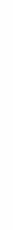    Included excursion programme for MS“Nizhny Novgorod”	Moscow– St. Petersburg (12 days/11 nights)Transfer from the airport, bus city tour, Kremlin with a visit to 1 Cathedral, 1 lunch in the cityWalking city tour with a visit to the Kremlin territory, The Church of St. Dmitry on the Blood, The Transfiguration CathedralBus city tour, local market (free time), The Church of St. Elijah the Prophet (outside), the Church of St. Nicholas the Wonderworker (inside), interactive tour of the former Governor’s House (Art Gallery)Goritsy	Monastery of St. Cyril on the White Lake, museum of iconsKizhi	Open-air museum of wooden architectureMandrogui	Free time, kebab (shashlik) ashoreBus city tour with a visit to Peter and Paul fortress, Hermitage museum, Peterhof (lower park), transfer to the airportSt. Petersburg– Moscow (11 days/10 nights)Transfer from the airport, bus city tour with a visit to Peter and Paul fortress, Hermit- age museumMandrogui	Free time, kebab (shashlik) ashoreKizhi	Open-air museum of wooden architectureGoritsy	Monastery of St. Cyril on the White Lake, museum of iconsBus city tour, local market (free time), The Church of St. Elijah the Prophet (outside), the Church of St. Nicholas the Wonderworker (inside), interactive tour of the former Governor’s House (Art Gallery)Walking city tour with a visit to the Kremlin territory, The Church of St. Dmitry onthe Blood, The Transfiguration Cathedral 	9 -11	Moscow	Bus city tour, Kremlin with a visit to 1 Cathedral, transfer to the airport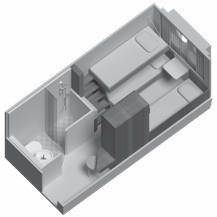 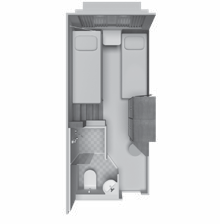 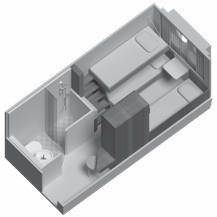 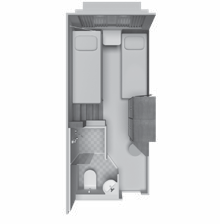 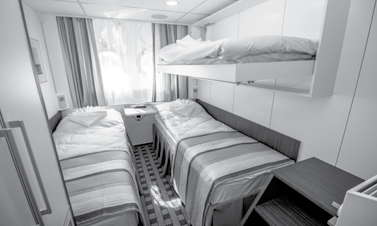 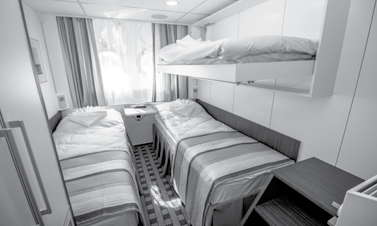 Three-bed two-staged cabin with two non-opening portholes, equipped with heating and ventilation system, wardrobe, 220 volt socket, refrigerator, TV, safe, radio. Cabin is equipped with new furniture andlighting; decorated in modern style. Refurbished bathroom of increased size (shower is situated sepa- rately in a corner). Can be used for double accommo- dation as one of the beds is a foldaway bed)   Included excursion programme for MS“Nizhny Novgorod”	Moscow– Astrakhan (14 days/13 nights)Transfer from the airport, bus city tour, Kremlin with a visit to 1 Cathedral, The State Tretyakov GalleryAstrakhan – Moscow (14 days/13 nights)11	Uglich	Walking city tour with a visit to the Kremlin territory, The Church of St. Dmitry on the Blood, The Transfiguration Cathedral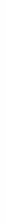 Bus city tour, Kremlin with a visit to 1 Cathedral, The State Tretyakov gallery, transfer to the airportMotorship «Kronshtadt» is a comfortable four-deck vessel (type 301). Built in Germany in 1979 and refurbished in 2018, the motor- ship is equipped with modern navigational facilities and exceeds the speed of 26 km per hour (around 17 MpH).Length – 125 mWidth – 16,7 mDraught – 2,75 mPassenger capacity – 212 pax (triple cabins for double accommodation)2 RestaurantsPanorama bar and musical loungeSmall barConference hall/bar6 suites40 deluxes20 singles40 twins10 triples (2 lower and 1 upper bed)Souvenir storeSolariumIroning roomMedical roomAll cabins are outside with large scenic windows (except lower deck cabins), equipped with private facilities, TV, safe, air-condi- tioning and 220 volt sockets.  Itinerary:	   Included excursion programme for MS“Kronshtadt”	Moscow– St. Petersburg (12 days/11 nights)Transfer from the airport, bus city tour, Kremlin with a visit to 1 Cathedral, 1 lunch in the cityWalking city tour with a visit to the Kremlin territory, The Church of St. Dmitry on the Blood, The Transfiguration CathedralBus city tour, local market (free time), The Church of St. Elijah the Prophet (outside), the Church of St. Nicholas the Wonderworker (inside), interactive tour of the former Governor’s House (Art Gallery)Goritsy	Monastery of St. Cyril on the White Lake, museum of iconsKizhi	Open-air museum of wooden architectureMandrogui	Free time, kebab (shashlik) ashoreBus city tour with a visit to Peter and Paul fortress, Hermitage museum, Peterhof (lower park), transfer to the airportSt. Petersburg– Moscow (11 days/10 nights)Transfer from the airport, bus city tour with a visit to Peter and Paul fortress, Hermit-age museumMandrogui	Free time, kebab (shashlik) ashoreKizhi	Open-air museum of wooden architectureGoritsy	Monastery of St. Cyril on the White Lake, museum of iconsBus city tour, local market (free time), The Church of St. Elijah the Prophet (outside), the Church of St. Nicholas the Wonderworker (inside), interactive tour of the former Governor’s House (Art Gallery)Walking city tour with a visit to the Kremlin territory, The Church of St. Dmitry onthe Blood, The Transfiguration Cathedral 	9 -11	Moscow	Bus city tour, Kremlin with a visit to 1 Cathedral, transfer to the airport   DELUXE BOAT DECK	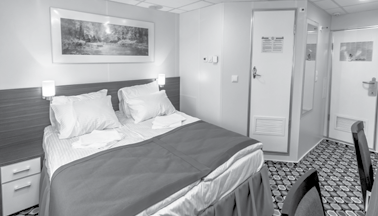 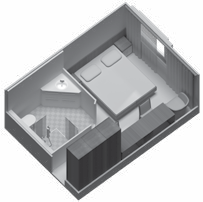 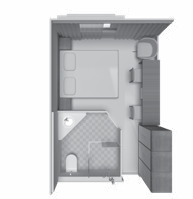 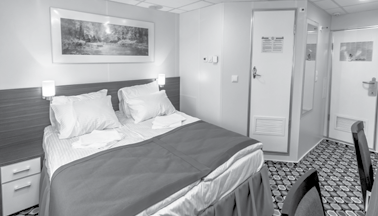 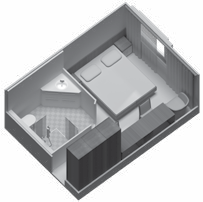 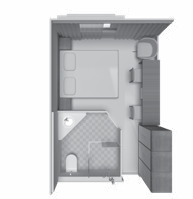 Spacious double cabin with a large opening scenic window, heating and ventilation system, TV, safe, wardrobe, 220 volt socket, radio. Cabin is equipped with new furniture and lighting anddecorated in modern style. There is a refurbished bathroom of increased size (shower is situated separately in the corner)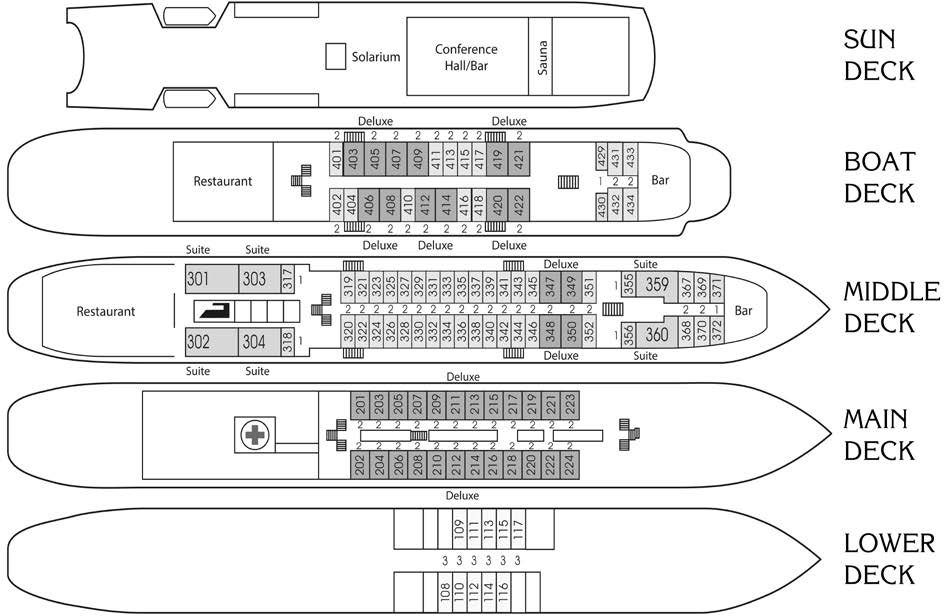 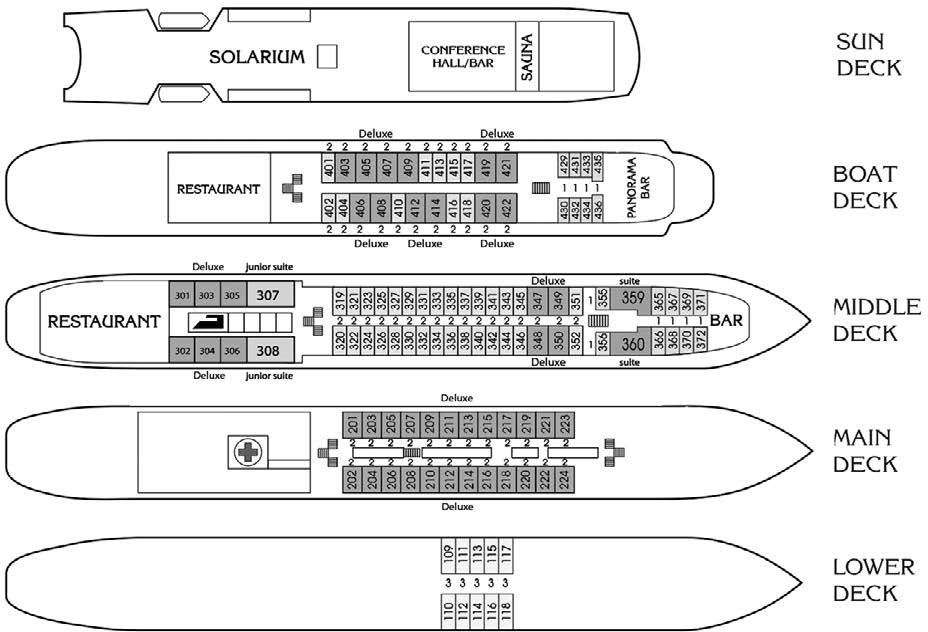 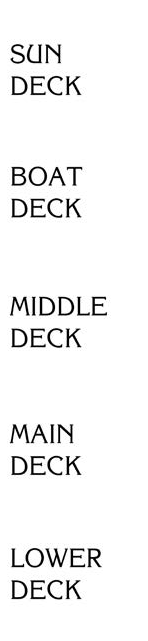 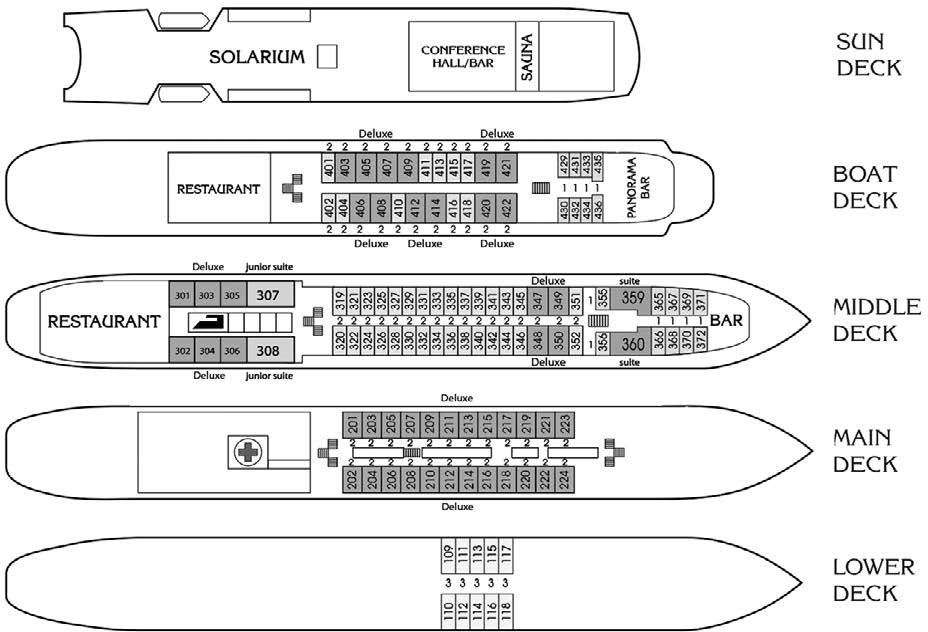 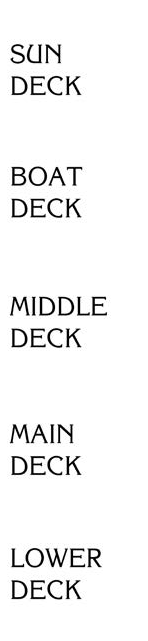 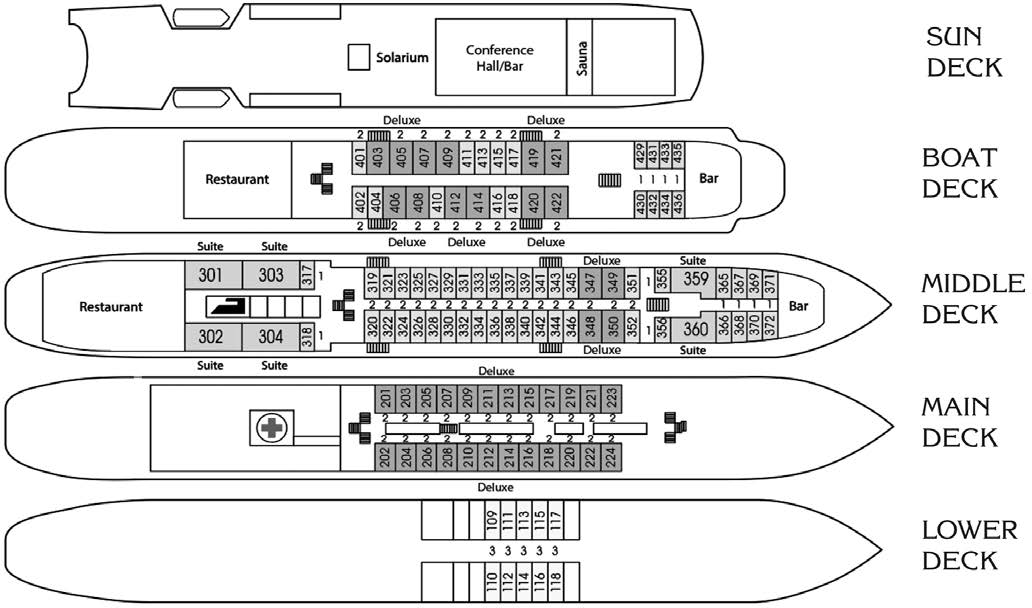 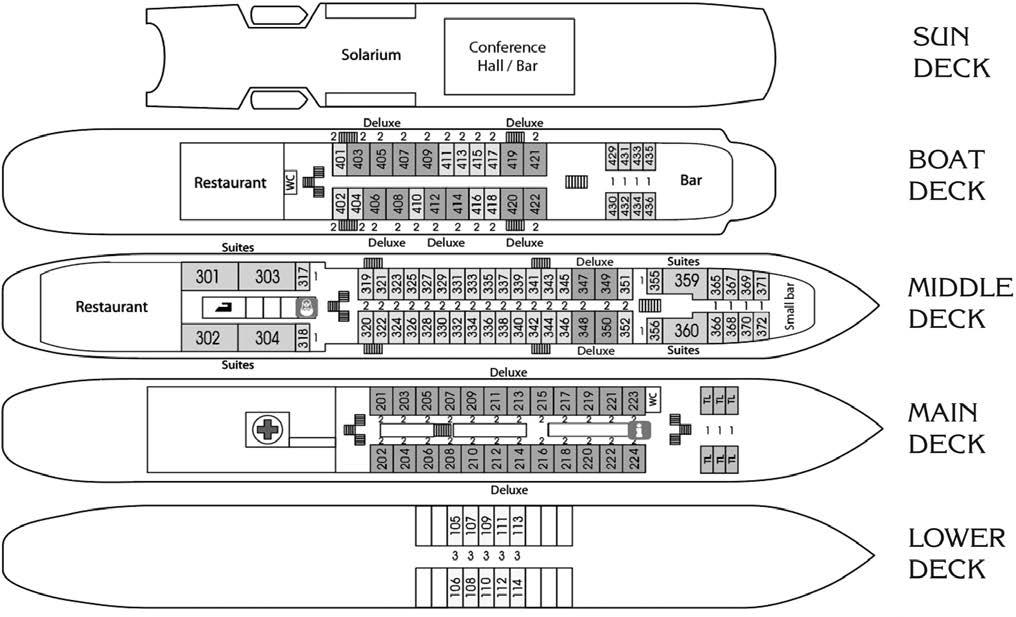 Type 302 (MS“Zosima Shashkov”, MS“Georgy Chicherin”)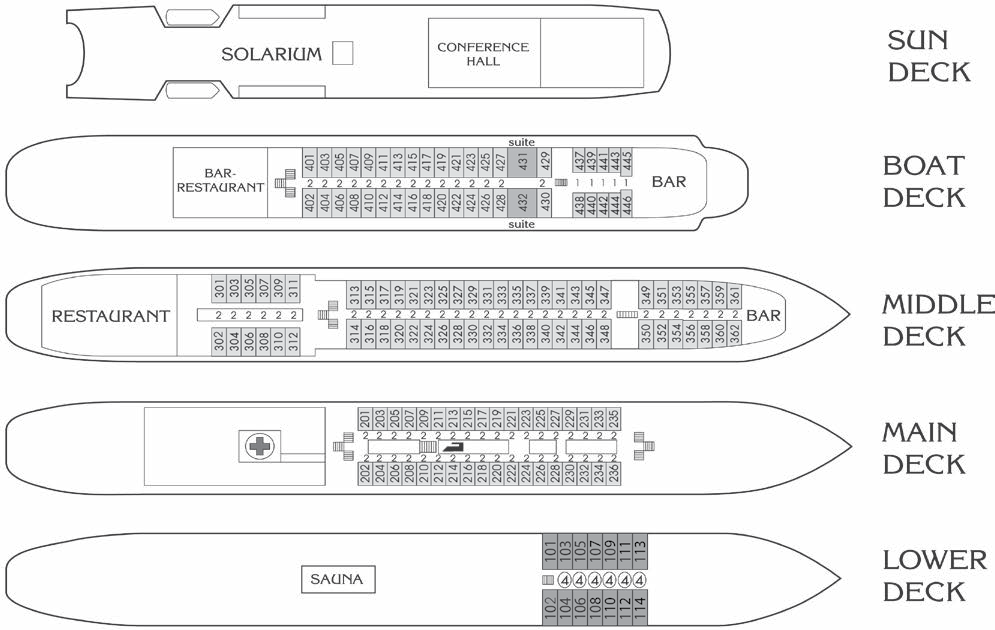 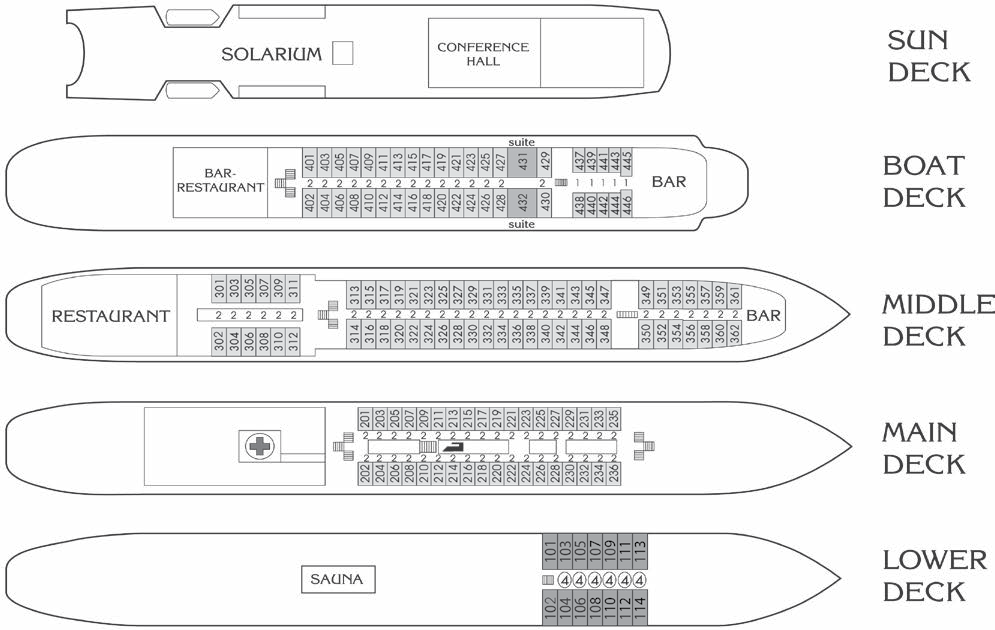    Terms    and   conditions	Itineraries, prices, programme as well as the number of places available may vary. For more details please contact the manager to specify this information while booking the tourAdditional terms:Cruise booking term is a 10 % deposit which is irrevocable.Payment transaction should becom pleted 70 days before embarkation.1 tourleader per group of minimum 25 pax  is  free of charge except port and fuel fees as well as excursion programme.Children  under  the age of 2 are free of charge.There is a special  discount  for  children  from2 to 12 years old.TWIN cabin for single use – plus 75% of cruise price.Specific  cabin number – 50  euros  per  cruise  per  pax.Visa  support  letter  CORRECTION – 10 euros per change.Discounts  don’t  sum up.Included servicesTransfers (airport-motorship / motorship-airport) for groups  of  minimum 20 pax. For groups of less than 20 pax  transfers can be organized for extra charge.Handling the luggage in  river  ports  and onboard.Guaranteed accommodation according to yourreservation.Full board catering (three meals per day) including dinner upon  arrival and  breakfast on the departure day.Welcome Bread and Salt Ceremony.Captain’s welcome cocktail.English/French/German/Spanish/Italian speaking board guides. Services of guides speaking other foreign languages  can be provided at additional cost.Onboard entertainment including Russian language course and Russian songs lessons, live music concerts, dancing music in bars at night, Captain’s bridge tour, etc.Included excursion programme (in Moscow and St. Peters- burg all tour buses are air-conditioned).Captain’s Farewell dinner (special menu).Visa support  letter.Not included  services:Additional drinks and water in ship restaurant and drinks in onboard bars.Optional tours.Tips for the crew and ship staff.   Rates for 4* vessels:	Moscow - St. Petersburg (12 days/11 nights)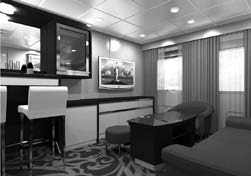 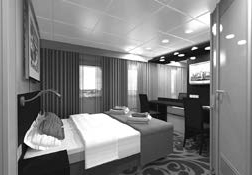 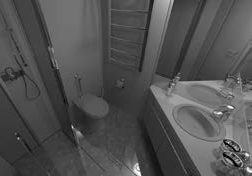 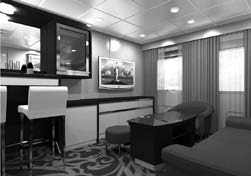 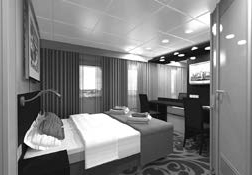 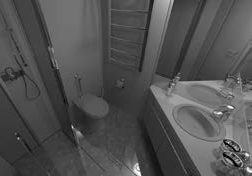 St. Petersburg – Moscow (11 days/10 nights)Moscow-Astrakhan and Astrakhan-Moscow (14 days/13 nights)   Prices are quoted in euros per person per cruise	Single occupancy of atwin cabinDSU/TWSU of Suites and Junior Suites shall be paid in full as per 2 pax Meeting roomCabin number when booking Correction in visa support letter+75% supplement+100% supplement+100 €/hr on reservation in advance+ 50 €per person+ 10 €per changeAdditional terms:Cruise booking term is a 10 % deposit which is irrevocable.Payment transaction should becompleted 70 days before embarkation.1 tourleader per group of minimum 25 pax is free of charge except port and fuel fees as well as excursion programme.Children under the age of 2 are free of charge.There is a special discount for children from 2 to 12 years old.Specific cabin number – 50 € per person.Visa support letter CORRECTION – 10 € per change.Discounts don’t sum up.Included services:Transfers (airport-motorship \ motorship-airport) for groups of minimum 20 pax. For groups of less than 20 pax transfers can be organized for extra charge.Handling the luggage in river ports and on board.Guaranteed accommodation according toyour reservation.English/French/German/Spanish/Italian speaking board guides. Services of guides speaking other foreign languages can be provided at additional cost .Onboard entertainment including Russian language course and Russian songs lessons, live music concerts, dancing music in bars at nights, Captain’s bridge tour, etc.Excursion programme detailed in the cruise itinerary (optional tours are available onboard).Use of cabin safe.Visa support letter. NOTE: In case of cancelling areservation, errors or change of names, apenalty charge of 10 euros will by applied.Included meals:Full board: three meals per day (from dinner on the arrival day to break- fast on the departure day):Breakfast onboard is buffet style.Water in pitchers is provided for breakfast, while tea / coffee is served to the table.Buffet line has cocoa, milk and juice in assortment, as well as numer- ous hot and cold dishes to guest’s choice.Lunch onboard is buffet style.Water in pitchers is provided for breakfast, while tea / coffee is servedto the table.Dinner onboard is served according to the menu:Starter;Main course (a choice of 3 dishes –meat, fish or vegetarian);Dessert (a choice of 2 variants or fruit).Water in pitchers is provided for dinner, while tea / coffee is served to the table. 1 glass of red/white wine or juice is included for each dinner.NB: During stay in Moscow and St. Petersburg the menu is fixed (nochoice of dishes).During the navigation days of the cruise a choice of main course/dessert is provided –guests choose dishes for the next day each previous day.1 bottle of still water (0.33 Lper person per day) is provided in cabins.There is acoffee station onboard available for guests from 06:00 till breakfast, from 10:00 till 12:00, from 16:00 till 18:00 and from 21:00 till 23:00. Coffee station includes coffee, decaf, hot water, milk, cocoa, packed tea, sugar, sweetener and cookies.The following events are organized for guests onboard the ship:Welcome Bread and Salt Ceremony on the embarkation day.Welcome cocktail including 1 glass of champagne or juice per pax.Russian Tea Ceremony with tea and Russian pies and Vodka Show with vodka and blini tasting.Cocktail party – once per tour – 1 cocktail to choose out of 3 vari- ants per 1 pax.Captain’s dinner with upscale menu.BBQ outdoors in Mandrogui (instead of lunch onboard, subject to the weather conditions).Mulled wine (during cold weather) / ice tea (during hot weather) upon returning to ship after shore excursions.Coffee station for early risers.Not included services:Transfers to and from the port of embarkation / disembarkation for groups of ≤ 20 pax (on request and for extra payment).Travel insurances.Optional excursions (available onboard).Gratuities.Personal spendings.Cabin numbers are provided 7 days before the cruise or at 50 € supplement per person when booking.Any other drinks and meals canbe purchased additionally and paid at the restaurant or at the bar onboard.Cancellation policy:Ifreservationiscancelledmorethan69daysbeforeembarkation,10% of cruise price is charged (non-refundable deposit).69-60 days before embarkation – 25% of cruise price. 59-50 days before embarkation – 50% of cruise price. 49-31 days before embarkation – 75% of cruise price.Less than 31 days before embarkation -100% of cruise price.RestaurantBar- restaurant2 BarsSolariumSaunaMedical roomSouvenir storeConference hall/barIroning room2 suites10  singles128 twins14 quads(2 upper and 2 lower berths)All cabins are equipped with private facilities, wardrobe, radio, refrigerator and air conditioning. There is a large scenic window in each cabin (except lower deck).Dates№ of days and nightsDirectionSeason07 May – 18 May12 days/11 nightsMoscow-Saint PetersburgA18 May – 28 May11 days/10 nightsSaint Petersburg-MoscowB28 May – 08 June12 days/11 nightsMoscow-Saint PetersburgC08 June – 18 June11 days/10 nightsSaint Petersburg-MoscowC18 June – 29 June12 days/11 nightsMoscow-Saint PetersburgD29 June – 09 July11 days/10 nightsSaint Petersburg-MoscowD09 July – 20 July12 days/11 nightsMoscow-Saint PetersburgD20 July – 30 July11 days/10 nightsSaint Petersburg-MoscowC30 July – 10 Aug12 days/11 nightsMoscow-Saint PetersburgC10 Aug – 20 Aug11 days/10 nightsSaint Petersburg-MoscowC20 Aug – 31 Aug12 days/11 nightsMoscow-Saint PetersburgC31 Aug – 10 Sept11 days/10 nightsSaint Petersburg-MoscowC10 Sept – 21 Sept12 days/11 nightsMoscow-Saint PetersburgC21 Sept – 01 Oct11 days/10 nightsSaint Petersburg-MoscowA01 Oct – 12 Oct12 days/11 nightsMoscow-Saint PetersburgADates№ of days and nightsDirectionSeason11 May – 21 May11 days/10 nightsSaint Petersburg-MoscowА21 May – 01 June12 days/11 nightsMoscow-Saint PetersburgB01 June – 11 June11 days/10 nightsSaint Petersburg-MoscowB11 June – 22 June12 days/11 nightsMoscow-Saint PetersburgD22 June – 02 July11 days/10 nightsSaint Petersburg-MoscowD02 July – 13 July12 days/11 nightsMoscow-Saint PetersburgD13 July – 23 July11 days/10 nightsSaint Petersburg-MoscowC23 July – 03 Aug12 days/11 nightsMoscow-Saint PetersburgC03 Aug – 13 Aug11 days/10 nightsSaint Petersburg-MoscowC13 Aug – 24 Aug12 days/11 nightsMoscow-Saint PetersburgC24 Aug – 03 Sept11 days/10 nightsSaint Petersburg-MoscowB03 Sept – 14 Sept12 days/11 nightsMoscow-Saint PetersburgC14 Sept – 24 Sept11 days/10 nightsSaint Petersburg-MoscowB24 Sept – 07 Oct14 days/13 nightsMoscow-AstrakhanА07 Oct – 20 Oct14 days/13 nightsAstrakhan-MoscowА1 - 3MoscowTransfer from the airport, bus city tour, Kremlin with a visit to 1 Cathedral,The State Tretyakov Gallery4UglichWalking city tour with a visit to the Kremlin territory, The Church of St. Dmitry on the Blood, The Transfiguration Cathedral5YaroslavlBus city tour, local market (free time), The Church of St. Nicholas the Wonder- worker (inside), The Church of St. Elijah the Prophet (outside), interactive tour ofthe former Governor’s House (Art Gallery)5KostromaBus city tour, The Ipatiev Monastery, The Trinity Cathedral6Nizhny NovgorodBus city tour, Kremlin grounds7CheboksaryBus city tour8KazanBus city tour, Kremlin grounds9SamaraBus city tour, Art Gallery10SaratovBus city tour11VolgogradBus city tour, Mamayev Kurgan12Day on boardEntertainment programme13 - 14AstrakhanBus city tour, Kremlin grounds, transfer to the airportAstrakhan – Moscow (14 days/13 nights)Astrakhan – Moscow (14 days/13 nights)Astrakhan – Moscow (14 days/13 nights)DayPort of callExcursion programme1-2AstrakhanTransfer from the airport, bus city tour, Kremlin grounds3Day on boardEntertainment programme4VolgogradBus city tour, Mamayev Kurgan5SaratovBus city tour6SamaraBus city tour, Art Gallery7KazanBus city tour, Kremlin grounds8CheboksaryBus city tour9Nizhny NovgorodBus city tour, Kremlin grounds10KostromaBus city tour, The Ipatiev Monastery, The Trinity Cathedral10YaroslavlBus city tour, local market (free time), The Church of St. Nicholas the Wonder- worker (inside), The Church of St. Elijah the Prophet (outside), interactive tour ofthe former Governor’s House (Art Gallery)Dates№ of days and nightsDirectionSeason07 May – 18 May12 days/11 nightsMoscow-Saint PetersburgA18 May – 28 May11 days/10 nightsSaint Petersburg-MoscowB28 May – 08 June12 days/11 nightsMoscow-Saint PetersburgC08 June – 18 June11 days/10 nightsSaint Petersburg-MoscowC18 June – 29 June12 days/11 nightsMoscow-Saint PetersburgD29 June – 09 July11 days/10 nightsSaint Petersburg-MoscowD09 July – 20 July12 days/11 nightsMoscow-Saint PetersburgD20 July – 30 July11 days/10 nightsSaint Petersburg-MoscowC30 July – 10 Aug12 days/11 nightsMoscow-Saint PetersburgC10 Aug – 20 Aug11 days/10 nightsSaint Petersburg-MoscowC20 Aug – 31 Aug12 days/11 nightsMoscow-Saint PetersburgC31 Aug – 10 Sept11 days/10 nightsSaint Petersburg-MoscowC10 Sept – 21 Sept12 days/11 nightsMoscow-Saint PetersburgB21 Sept – 01 Oct11 days/10 nightsSaint Petersburg-MoscowA01 Oct – 12 Oct12 days/11 nightsMoscow-Saint PetersburgА4UglichWalking city tour with a visit to the Kremlin territory, The Church of St. Dmitry on the Blood, The Transfiguration Cathedral5YaroslavlBus city tour, local market (free time), The Church of St. Nicholas the Wonder- worker (inside), The Church of St. Elijah the Prophet (outside), interactive tour ofthe former Governor’s House (Art Gallery)5KostromaBus city tour, The Ipatiev Monastery, The Trinity Cathedral6Nizhny NovgorodBus city tour, Kremlin grounds7CheboksaryBus city tour8KazanBus city tour, Kremlin grounds9SamaraBus city tour, Art Gallery10SaratovBus city tour11VolgogradBus city tour, Mamayev Kurgan12Day on boardEntertainment programme13 - 14AstrakhanBus city tour, Kremlin grounds, transfer to the airportDayPort of callExcursion programme1-2AstrakhanTransfer from the airport, bus city tour, Kremlin grounds3Day on boardEntertainment programme4VolgogradBus city tour, Mamayev Kurgan5SaratovBus city tour6SamaraBus city tour, Art Gallery7KazanBus city tour, Kremlin grounds8CheboksaryBus city tour9Nizhny NovgorodBus city tour, Kremlin grounds10KostromaBus city tour, The Ipatiev Monastery, The Trinity Cathedral10YaroslavlBus city tour, local market (free time), The Church of St. Nicholas the Wonder- worker (inside), The Church of St. Elijah the Prophet (outside), interactive tour ofthe former Governor’s House (Art Gallery)Dates№ of days and nightsDirectionSeason04 May-15 May12 days/11 nightsMoscow-Saint PetersburgA15 May-25 May11 days/10 nightsSaint Petersburg-MoscowB25 May-05 June12 days/11 nightsMoscow-Saint PetersburgC05 June-15 June11 days/10 nightsSaint Petersburg-MoscowC15 June-26 June12 days/11 nightsMoscow-Saint PetersburgD26 June-06 July11 days/10 nightsSaint Petersburg-MoscowD06 July-17 July12 days/11 nightsMoscow-Saint PetersburgD17 July-27 July11 days/10 nightsSaint Petersburg-MoscowC27 July-07 Aug12 days/11 nightsMoscow-Saint PetersburgD07 Aug-17 Aug11 days/10 nightsSaint Petersburg-MoscowC17 Aug-28 Aug12 days/11 nightsMoscow-Saint PetersburgC28 Aug-07 Sept11 days/10 nightsSaint Petersburg-MoscowB07 Sept-18 Sept12 days/11 nightsMoscow-Saint PetersburgC18 Sept-28 Sept11 days/10 nightsSaint-Petersburg-MoscowA28 Sept-09 Oct12 days/11 nightsMoscow-Saint PetersburgAMoscow - St. Petersburg (12 days/11 nights)Moscow - St. Petersburg (12 days/11 nights)Moscow - St. Petersburg (12 days/11 nights)Moscow - St. Petersburg (12 days/11 nights)Moscow - St. Petersburg (12 days/11 nights)Moscow - St. Petersburg (12 days/11 nights)Moscow - St. Petersburg (12 days/11 nights)SeasonQuad for dbl use Lower deckTwin Main deckTwin Middle deckTwin Boat deckSngl Boat deckSuite Boat deckA129014551510156516751895B132315101565162017302005C134516201675173018402170D140016971752180720052555St. Petersburg – Moscow (11 days/10 nights)St. Petersburg – Moscow (11 days/10 nights)St. Petersburg – Moscow (11 days/10 nights)St. Petersburg – Moscow (11 days/10 nights)St. Petersburg – Moscow (11 days/10 nights)St. Petersburg – Moscow (11 days/10 nights)St. Petersburg – Moscow (11 days/10 nights)SeasonQuad for dbl use Lower deckTwin Main deckTwin Middle deckTwin Boat deckSngl Boat deckSuite Boat deckA120013501400145015501750B123014001450150016001850C125015001550160017002000D130015701620167018502350Prices are quoted in euro per person per cruisePrices are quoted in euro per person per cruisePrices are quoted in euro per person per cruisePrices are quoted in euro per person per cruisePrices are quoted in euro per person per cruisePrices are quoted in euro per person per cruisePrices are quoted in euro per person per cruiseSeasonTriple Lower deckTwin Middle deckTwin Boat deckSingle Middle/Boat deckDeluxe Twin Main/Middle DeckDeluxe Twin/Double Middle/Boat DeckJunior Suite Middle Deck(N. Chernishevsky)SuiteA15001742179719071885199520502160B15001797185219621940210521602270C15551940199521052083227023252435D15551962201721602105238024352545SeasonTriple Lower deckTwin Middle deckTwin Boat deckSingle Middle/Boat deckDeluxe Twin Main/Middle DeckDeluxe Twin/Double Middle/Boat DeckJunior Suite Middle Deck(N. Chernishevsky)SuiteA14001620167017701750185019002000B14001670172018201800195020002100C14501800185019501930210021502250D14501820187020001950220022502350SeasonSeasonTriple Lower deckTwin Middle deckTwin Boat deckSingle Middle/Boat deckDeluxe Twin Main/Middle DeckDeluxe Twin/Double Middle/Boat Deck(MS N.Chernishevsky)Junior Suite Middle Deck(N. Chernishevsky)SuiteA179417942080214522752249237924442574B179417942145221023402314250925742704